MODELLO DI GRIGLIA DI VALUTAZIONE PER PRODOTTI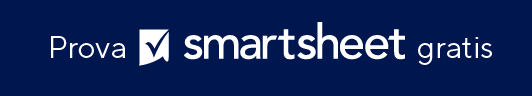 COMPLETATA DADATANOME DEL PRODOTTO 1; DESCRIZIONENOME DEL PRODOTTO 1; DESCRIZIONENOME DEL PRODOTTO 1; DESCRIZIONENOME DEL PRODOTTO 1; DESCRIZIONENOME DEL PRODOTTO 2; DESCRIZIONENOME DEL PRODOTTO 2; DESCRIZIONENOME DEL PRODOTTO 2; DESCRIZIONENOME DEL PRODOTTO 2; DESCRIZIONENOME DEL PRODOTTO 3; DESCRIZIONENOME DEL PRODOTTO 3; DESCRIZIONENOME DEL PRODOTTO 3; DESCRIZIONENOME DEL PRODOTTO 3; DESCRIZIONEGRIGLIA DI VALUTAZIONEPUNTEGGIOSCALA DI PUNTEGGIOTOTALEIl prodotto risponde in modo eccellente al fabbisogno / ECCELLENTE4ECCELLENTE18 – 20Il prodotto risponde in modo significativo al fabbisogno / BUONO3BUONO 14 – 17Il prodotto risponde parzialmente al fabbisogno / NEUTRO2NEUTRO10 – 13Il prodotto non risponde minimamente al fabbisogno / NON ADEGUATO1NON ADEGUATO0 – 9Il prodotto non risponde in alcun modo al fabbisogno / NON ACCETTABILE0CRITERIProdotto 1Prodotto 2Prodotto 3IL PRODOTTO RISOLVE UN PROBLEMA? RISPONDE A UNA NECESSITÀ REALE E SPENDIBILE SUL MERCATO E LE PERSONE SARANNO DISPOSTE AD ACQUISTARLO?L'ESECUZIONE E L'ATTUAZIONE DELL'IDEA SARANNO SEMPLICI O COMPLESSI? 
Semplice = Punteggio massimo; Complesso = Punteggio minimoIL PRODOTTO È ACCATTIVANTE / SUSCITA INTERESSE ED EMOZIONE NEL PUBBLICO?IL PRODOTTO OFFRE UN VANTAGGIO COMPETITIVO? PUNTEGGI TOTALIDICHIARAZIONE DI NON RESPONSABILITÀQualsiasi articolo, modello o informazione sono forniti da Smartsheet sul sito web solo come riferimento. Pur adoperandoci a mantenere le informazioni aggiornate e corrette, non offriamo alcuna garanzia o dichiarazione di alcun tipo, esplicita o implicita, relativamente alla completezza, l’accuratezza, l’affidabilità, l’idoneità o la disponibilità rispetto al sito web o le informazioni, gli articoli, i modelli o della relativa grafica contenuti nel sito. Qualsiasi affidamento si faccia su tali informazioni è pertanto strettamente a proprio rischio.